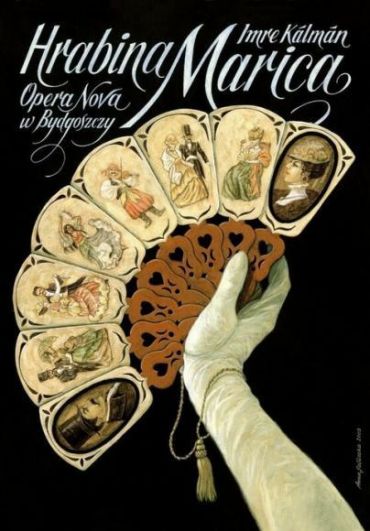 

6 marca 2020 r (piątek)Biblioteka Publiczna Gminy Łubowo           organizuje wyjazd doOpery Novej w Bydgoszczy                  na spektakl :
HRABINA MARICACena biletu ok. 120 zł (z przejazdem)Rabat dla emerytów i młodzieży (-20 zł)Zgłoszenia przyjmowane są do 
                  31 stycznia 2020 r 
w Bibliotece w Łubowie tel. 61 427 59 34